ЧЕРКАСЬКА ОБЛАСНА РАДАГОЛОВАР О З П О Р Я Д Ж Е Н Н Я22.09.2021                                                                                       № 389-рПро нагородження Почесноюграмотою Черкаської обласної радиВідповідно до статті 55 Закону України «Про місцеве самоврядування
в Україні», рішення обласної ради від 25.03.2016 № 4-32/VІІ «Про Почесну грамоту Черкаської обласної ради» (зі змінами):1. Нагородити Почесною грамотою Черкаської обласної ради:за значні досягнення у справі навчання і виховання учнівської молоді та з нагоди професійного свята – Дня працівників освіти:2. Контроль за виконанням розпорядження покласти на заступника керуючого справами, начальника загального відділу виконавчого апарату обласної ради ГОРНУ Н.В. і управління юридичного забезпечення та роботи з персоналом виконавчого апарату обласної ради.Голова		А. ПІДГОРНИЙГОЛУБОВИЧОлену Миколаївну–бібліотекаря Золотоніської спеціалізованої школи № 2 інформаційних технологій Золотоніської міської ради Черкаської області;КОСЕНКОНаталію Петрівну–директора комунального закладу «Смілянська спеціалізована мистецька школа-інтернат Черкаської обласної ради»;КРАВЧЕНКООлену Павлівну–викладача, доцента кафедри гуманітарних дисциплін Черкаської медичної академії;СЕРДЮКТетяну Юріївну–вчителя початкових класів та соціального педагога комунального закладу «Телепинський ліцей Кам'янської міської ради Черкаської області»;ФАРИСЕЙОльгу Василівну–заступника директора з навчально-виховної роботи комунального закладу «Черкаська санаторна школа Черкаської обласної ради»;ХОДІЙСвітлану Сергіївну–учителя початкових класів Городищенського закладу загальної середньої освіти I-III ступенів № 1 імені С.С. Гулака-Артемовського Городищенської міської ради Черкаської області;ШЕВЧЕНКОЛарису Вадимівну–викладача Державного навчального закладу «Черкаський професійний ліцей».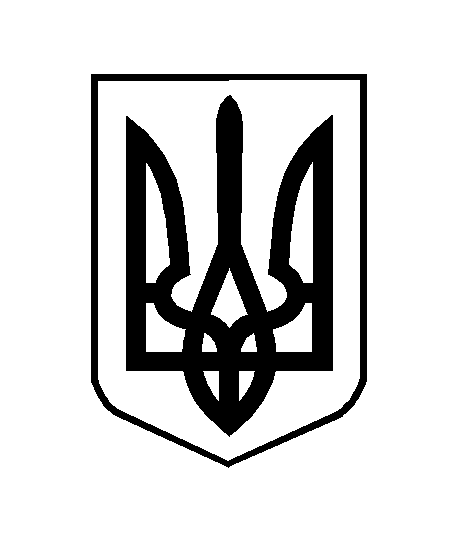 